En la Universidad de Jaén, el día 25 de septiembre de 2017, a las 12.30 horas, tiene lugar la reunión de la Comisión de Biblioteca, con la asistencia de los siguientes miembros:Dña. María Dolores Rincón GonzálezD. Julen Linares CastilloD. Juan Antonio Linares LendínezDña. María Madalina AcsiniaD. Francisco José Márquez JiménezDña. Isabel Ramos VázquezDña. Catalina Rus CasasD. Sebastián Jarillo CalvarroExcusan su asistencia:D. José Julio Martín RomeroD. José Luis Solana RuizOrden del díaObjetivo CRAI 2017Calendario y horario de las salas de estudio de la BUJA. Curso 2017-2018Ruegos y PreguntasDesarrollo de la Comisión:Dña. María Dolores Rincón inicia la reunión dando la bienvenida a los nuevos miembros de la Comisión de Biblioteca, representantes de los estudiantes. A continuación Dña. María Dolores Rincón presenta el informe “Conversión de la Biblioteca en un Centro de Recursos para el Aprendizaje y la Investigación”. Este objetivo está motivado por el programa Programa electoral de Juan Gómez Ortega 2015-2019 y se ha incluido en el Plan Estratégico de la UJA.D. Sebastián Jarillo detalla el informe desarrollando cada una de sus partes:1.	Los servicios2.	La colección3.	Infraestructuras y espacios4.	Equipos y software5.	La gestión6.	Los bibliotecarios7.	La alfabetización informacionalVisto el alcance del proyecto, se decide crear un espacio colaborativo de trabajo donde cada miembro de la Comisión pueda aportar comentarios o sugerencias. Estas aportaciones se discutirán en una nueva reunión, incorporando al informe las que se consideren oportunas.Dña. María Dolores Rincón presenta el informe donde se detalle el grado de ocupación que han tenido  las salas de estudio de la Biblioteca. A continuación da la palabra a D. Sebastián Jarillo que explica con detalle el informe. Tras discusión la Comisión de Biblioteca aprueba por unanimidad el Calendario y horario de las salas de estudio de la Biblioteca de la Universidad de Jaén curso 2017-2018.D. Julen Linares Castillo y Dña. María Madalina Acsinia, representantes de los estudiantes, solicitan que se elabore un nuevo informe donde se estudie los momentos de plena ocupación con la finalidad de habilitar otras posibles salas y ampliar el número de puestos a disposición de los estudiantes.Sin más temas que tratar se da por concluida la reunión a las 14:00 horas.Universidad de Jaén. 25 de septiembre de 2017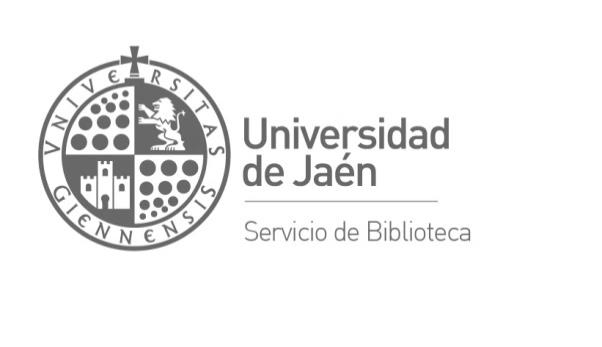 ACTA DE LA REUNIÓN DE LA COMISIÓN DE BIBLIOTECAUniversidad de Jaén, 25 de septiembre de 2017